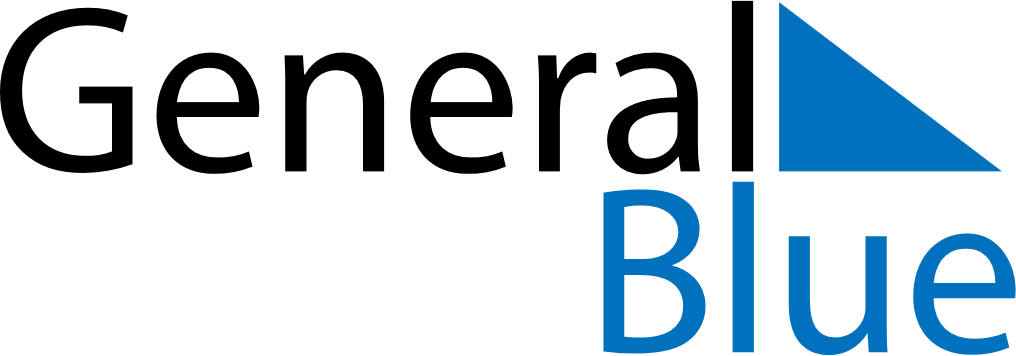 Haiti 2025 HolidaysHaiti 2025 HolidaysDATENAME OF HOLIDAYJanuary 1, 2025WednesdayIndependence DayJanuary 2, 2025ThursdayAncestry DayJanuary 6, 2025MondayEpiphanyMarch 3, 2025MondayLundi GrasMarch 4, 2025TuesdayMardi GrasMarch 5, 2025WednesdayAsh WednesdayApril 18, 2025FridayGood FridayApril 20, 2025SundayEaster SundayMay 1, 2025ThursdayLabour DayMay 18, 2025SundayFlag and Universities’ DayMay 29, 2025ThursdayAscension DayJune 19, 2025ThursdayCorpus ChristiAugust 15, 2025FridayAssumptionOctober 17, 2025FridayAnniversary of the death of DessalinesNovember 1, 2025SaturdayAll Saints’ DayNovember 2, 2025SundayAll Souls’ DayNovember 18, 2025TuesdayBattle of Vertières DayDecember 5, 2025FridayDiscovery DayDecember 25, 2025ThursdayChristmas Day